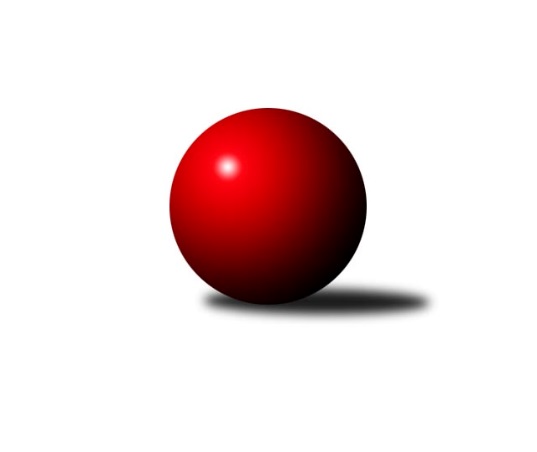 Č.13Ročník 2011/2012	21.1.2012Nejlepšího výkonu v tomto kole: 3530 dosáhlo družstvo: TJ Třebíč1. KLM 2011/2012Výsledky 13. kolaSouhrnný přehled výsledků:TJ Jiskra Kovářská	- TJ Lokomotiva Česká Třebová	7:1	3416:3266	16.5:7.5	21.1.TJ Sokol KARE Luhačovice ˝B˝	- TJ Třebíč	1:7	3433:3530	7.5:16.5	21.1.KK Konstruktiva Praha 	- KK Slavoj Praha	3:5	3369:3405	12.0:12.0	21.1.TJ Sokol Husovice	- TJ Spartak Přerov˝A˝	6:2	3412:3129	14.0:10.0	21.1.SKK Svijany  Vrchlabí	- TJ Centropen Dačice	7:1	3466:3367	14.0:10.0	21.1.KK PSJ Jihlava	- SKK  Náchod	2:6	3309:3453	11.0:13.0	21.1.Tabulka družstev:	1.	SKK  Náchod	13	11	0	2	68.0 : 36.0 	180.5 : 131.5 	 3477	22	2.	TJ Sokol Husovice	13	9	1	3	64.5 : 39.5 	173.0 : 139.0 	 3415	19	3.	KK Slavoj Praha	13	9	0	4	61.0 : 43.0 	173.0 : 139.0 	 3446	18	4.	SKK Svijany  Vrchlabí	13	8	0	5	55.0 : 49.0 	151.0 : 161.0 	 3380	16	5.	TJ Spartak Přerov˝A˝	13	7	1	5	59.0 : 45.0 	166.0 : 146.0 	 3401	15	6.	TJ Jiskra Kovářská	13	6	2	5	60.5 : 43.5 	169.5 : 142.5 	 3387	14	7.	TJ Třebíč	13	5	0	8	44.0 : 60.0 	155.0 : 157.0 	 3376	10	8.	KK PSJ Jihlava	13	4	2	7	43.0 : 61.0 	147.0 : 165.0 	 3329	10	9.	TJ Sokol KARE Luhačovice ˝B˝	13	4	1	8	43.5 : 60.5 	133.5 : 178.5 	 3332	9	10.	TJ Centropen Dačice	13	4	0	9	43.5 : 60.5 	149.5 : 162.5 	 3339	8	11.	KK Konstruktiva Praha	13	3	2	8	43.5 : 60.5 	138.0 : 174.0 	 3336	8	12.	TJ Lokomotiva Česká Třebová	13	3	1	9	38.5 : 65.5 	136.0 : 176.0 	 3344	7Podrobné výsledky kola:	 TJ Jiskra Kovářská	3416	7:1	3266	TJ Lokomotiva Česká Třebová	David Junek	124 	 144 	 147 	142	557 	 3.5:0.5 	 519 	 124	141 	 133	121	Pavel Vymazal	Petr Dvořák	164 	 135 	 150 	141	590 	 3:1 	 539 	 128	145 	 126	140	Petr Holanec	Milan Hrouda	162 	 139 	 121 	146	568 	 2:2 	 573 	 147	124 	 155	147	Karel Zubalík	Vlastimil Zeman ml. ml.	142 	 141 	 138 	116	537 	 3:1 	 523 	 127	134 	 136	126	Michal Šic	Jaroslav Tejml	170 	 129 	 127 	141	567 	 2.5:1.5 	 539 	 146	129 	 129	135	Jiří Kmoníček	Vlastimil Zeman st.	166 	 135 	 138 	158	597 	 2.5:1.5 	 573 	 148	135 	 162	128	Jiří Hetych ml.rozhodčí: Nejlepší výkon utkání: 597 - Vlastimil Zeman st.	 TJ Sokol KARE Luhačovice ˝B˝	3433	1:7	3530	TJ Třebíč	Jiří Kudláček	152 	 131 	 146 	134	563 	 1:3 	 589 	 149	154 	 148	138	Jiří Mikoláš	Jiří Staněk	132 	 143 	 143 	137	555 	 3:1 	 529 	 120	138 	 124	147	Aleš Zeman	Jiří Mrlík	153 	 137 	 159 	141	590 	 2:2 	 612 	 174	150 	 153	135	Robert Pevný	Radek Polách *1	149 	 141 	 135 	150	575 	 0.5:3.5 	 598 	 154	154 	 140	150	Petr Března	Pavel Kubálek	140 	 152 	 138 	145	575 	 1:3 	 598 	 148	142 	 160	148	Václav Rypel	Michal Markus	140 	 131 	 153 	151	575 	 0:4 	 604 	 144	147 	 159	154	Kamil Nestrojilrozhodčí: střídání: *1 od 91. hodu Vlastimil ČervenkaNejlepší výkon utkání: 612 - Robert Pevný	 KK Konstruktiva Praha 	3369	3:5	3405	KK Slavoj Praha	Zdeněk Zahrádka	146 	 162 	 122 	155	585 	 2:2 	 564 	 155	131 	 141	137	Martin Kozel st.	František Obruča *1	130 	 130 	 141 	150	551 	 0.5:3.5 	 620 	 155	155 	 141	169	Zdeněk Gartus	Štěpán Koblížek	152 	 143 	 136 	135	566 	 2:2 	 575 	 143	126 	 161	145	Jaroslav Procházka	Jiří Franěk	152 	 142 	 127 	139	560 	 2:2 	 550 	 131	153 	 135	131	Anton Stašák	Lukáš Doubrava	135 	 144 	 143 	127	549 	 2:2 	 568 	 134	130 	 147	157	Petr Pavlík	Jan Barchánek	137 	 148 	 133 	140	558 	 3.5:0.5 	 528 	 121	140 	 127	140	Stanislav Březinarozhodčí: střídání: *1 od 61. hodu Pavel WohlmuthNejlepší výkon utkání: 620 - Zdeněk Gartus	 TJ Sokol Husovice	3412	6:2	3129	TJ Spartak Přerov˝A˝	Zdeněk Vymazal	141 	 146 	 132 	140	559 	 1:3 	 555 	 147	126 	 140	142	Vladimír Mánek	Libor Škoula	145 	 139 	 141 	146	571 	 3:1 	 516 	 120	158 	 116	122	Jakub Pleban	Dušan Ryba	135 	 166 	 147 	141	589 	 4:0 	 504 	 114	133 	 127	130	Roman Goldemund	Jiří Axman ml. ml.	159 	 144 	 137 	150	590 	 1:3 	 605 	 172	132 	 141	160	Jiří Hendrych	Jan Machálek st.	132 	 153 	 145 	134	564 	 3:1 	 561 	 129	133 	 142	157	Vlastimil Bělíček	David Plšek *1	134 	 119 	 154 	132	539 	 2:2 	 388 	 136	127 	 118	7	Jiří Kudelarozhodčí: střídání: *1 od 61. hodu Jiří RadilNejlepší výkon utkání: 605 - Jiří Hendrych	 SKK Svijany  Vrchlabí	3466	7:1	3367	TJ Centropen Dačice	Vlado Žiško	147 	 148 	 143 	134	572 	 3:1 	 556 	 133	135 	 133	155	Jiří Malínek	David Hobl	167 	 151 	 156 	137	611 	 3:1 	 576 	 143	143 	 140	150	Milan Kabelka	Pavel Nežádal	130 	 141 	 162 	139	572 	 2:2 	 544 	 139	123 	 135	147	Petr Žahourek	Jiří Bartoníček *1	126 	 127 	 145 	146	544 	 1:3 	 585 	 149	149 	 136	151	Milan Blecha	Kamil Fiebinger	151 	 140 	 130 	136	557 	 3:1 	 533 	 131	125 	 149	128	Karel Novák	Michal Rolf	146 	 158 	 162 	144	610 	 2:2 	 573 	 160	124 	 144	145	Václav Zajíc *2rozhodčí: střídání: *1 od 60. hodu Roman Pek, *2 od 39. hodu Pavel KabelkaNejlepší výkon utkání: 611 - David Hobl	 KK PSJ Jihlava	3309	2:6	3453	SKK  Náchod	Jiří Partl	136 	 129 	 139 	157	561 	 2:2 	 543 	 142	122 	 143	136	Roman Straka	Daniel Braun	157 	 129 	 122 	152	560 	 1:3 	 573 	 126	131 	 153	163	Ladislav Beránek	Jan Ševela	144 	 133 	 125 	160	562 	 1:3 	 623 	 167	150 	 156	150	Martin Kovář	Petr Benedikt	131 	 147 	 123 	140	541 	 2:2 	 562 	 149	135 	 142	136	Jaroslav Hažva	Tomáš Valík	128 	 110 	 140 	139	517 	 1:3 	 607 	 164	160 	 133	150	Petr Holý	Stanislav Partl	129 	 150 	 143 	146	568 	 4:0 	 545 	 128	145 	 136	136	Michal Jiroušrozhodčí: Nejlepší výkon utkání: 623 - Martin KovářPořadí jednotlivců:	jméno hráče	družstvo	celkem	plné	dorážka	chyby	poměr kuž.	Maximum	1.	Zdeněk Gartus 	KK Slavoj Praha	616.71	400.4	216.3	1.4	8/8	(668)	2.	Zdeněk Vymazal 	TJ Sokol Husovice	600.14	387.1	213.0	1.0	6/7	(626)	3.	Petr Holý 	SKK  Náchod	598.71	386.8	211.9	0.8	8/8	(628)	4.	Michal Rolf 	SKK Svijany  Vrchlabí	589.83	383.7	206.1	1.5	7/7	(658)	5.	David Junek 	TJ Jiskra Kovářská	587.08	381.2	205.9	1.2	7/7	(607)	6.	Martin Kovář 	SKK  Náchod	586.90	384.9	202.1	0.9	8/8	(623)	7.	Václav Mazur 	TJ Spartak Přerov˝A˝	585.97	377.7	208.3	2.5	6/8	(647)	8.	Daniel Neumann 	SKK  Náchod	585.14	377.5	207.6	1.8	7/8	(629)	9.	Kamil Nestrojil 	TJ Třebíč	580.60	375.6	205.0	2.7	8/8	(626)	10.	Dušan Ryba 	TJ Sokol Husovice	579.36	377.4	202.0	1.5	6/7	(624)	11.	Milan Blecha 	TJ Centropen Dačice	577.43	369.6	207.8	1.7	8/8	(609)	12.	Vlastimil Zeman ml.  ml.	TJ Jiskra Kovářská	576.73	374.0	202.7	2.5	6/7	(604)	13.	Stanislav Partl 	KK PSJ Jihlava	576.71	371.1	205.6	1.4	7/7	(625)	14.	Jiří Radil 	TJ Sokol Husovice	576.21	378.0	198.2	1.1	7/7	(602)	15.	Michal Jirouš 	SKK  Náchod	576.02	374.5	201.6	0.9	7/8	(637)	16.	Václav Rypel 	TJ Třebíč	575.48	371.2	204.3	2.0	8/8	(627)	17.	Jiří Hendrych 	TJ Spartak Přerov˝A˝	574.42	368.9	205.5	1.5	8/8	(605)	18.	Jiří Hetych  ml.	TJ Lokomotiva Česká Třebová	574.37	383.5	190.9	2.3	7/8	(634)	19.	Ladislav Beránek 	SKK  Náchod	572.02	377.4	194.6	2.5	7/8	(613)	20.	Michal Markus 	TJ Sokol KARE Luhačovice ˝B˝	571.48	378.0	193.5	1.6	7/7	(608)	21.	Jaroslav Procházka 	KK Slavoj Praha	571.19	381.5	189.7	3.0	8/8	(601)	22.	Petr Pavlík 	KK Slavoj Praha	571.03	378.8	192.3	2.5	8/8	(613)	23.	Lukáš Doubrava 	KK Konstruktiva Praha 	570.94	376.6	194.4	2.7	7/7	(620)	24.	David Hobl 	SKK Svijany  Vrchlabí	570.82	368.5	202.3	1.7	7/7	(621)	25.	Jiří Mikoláš 	TJ Třebíč	569.95	369.5	200.4	3.5	7/8	(595)	26.	Jiří Axman ml.  ml.	TJ Sokol Husovice	569.83	371.8	198.0	1.4	6/7	(597)	27.	Jiří Mrlík 	TJ Sokol KARE Luhačovice ˝B˝	569.67	371.7	198.0	1.8	7/7	(610)	28.	Jiří Kudela 	TJ Spartak Přerov˝A˝	569.29	374.8	194.5	1.8	7/8	(632)	29.	Jiří Bartoníček 	SKK Svijany  Vrchlabí	569.16	377.0	192.2	2.9	5/7	(617)	30.	Stanislav Březina 	KK Slavoj Praha	569.00	368.7	200.3	2.1	8/8	(611)	31.	Karel Novák 	TJ Centropen Dačice	568.94	370.8	198.1	2.0	8/8	(610)	32.	Martin Pejčoch 	TJ Jiskra Kovářská	568.86	371.9	197.0	2.3	7/7	(602)	33.	Kamil Fiebinger 	SKK Svijany  Vrchlabí	568.80	373.7	195.1	3.6	5/7	(622)	34.	Jaroslav Hažva 	SKK  Náchod	568.56	372.7	195.8	1.3	6/8	(604)	35.	Jakub Pleban 	TJ Spartak Přerov˝A˝	568.02	374.8	193.2	2.4	8/8	(631)	36.	Martin Kozel  st.	KK Slavoj Praha	567.83	366.5	201.4	1.4	6/8	(601)	37.	Vlastimil Bělíček 	TJ Spartak Přerov˝A˝	567.83	372.2	195.6	2.2	8/8	(615)	38.	Jiří Franěk 	KK Konstruktiva Praha 	567.47	380.9	186.5	4.8	6/7	(612)	39.	Jan Ševela 	KK PSJ Jihlava	567.14	372.8	194.4	2.6	7/7	(623)	40.	Jiří Staněk 	TJ Sokol KARE Luhačovice ˝B˝	566.55	372.8	193.7	2.6	7/7	(619)	41.	Libor Škoula 	TJ Sokol Husovice	564.21	365.7	198.5	1.6	7/7	(609)	42.	František Obruča 	KK Konstruktiva Praha 	564.20	373.8	190.4	2.8	5/7	(579)	43.	Jiří Malínek 	TJ Centropen Dačice	563.40	371.3	192.1	2.4	8/8	(599)	44.	Štěpán Koblížek 	KK Konstruktiva Praha 	561.90	366.0	195.9	2.6	5/7	(613)	45.	Jaroslav Tejml 	TJ Jiskra Kovářská	561.00	368.0	193.0	2.5	6/7	(612)	46.	Vlado Žiško 	SKK Svijany  Vrchlabí	560.29	374.0	186.3	2.6	7/7	(609)	47.	Pavel Vymazal 	TJ Lokomotiva Česká Třebová	560.25	372.2	188.1	3.5	8/8	(628)	48.	Petr Března 	TJ Třebíč	560.07	366.6	193.5	2.5	7/8	(604)	49.	Milan Hrouda 	TJ Jiskra Kovářská	559.90	367.0	192.9	0.5	5/7	(595)	50.	Vlastimil Zeman st. 	TJ Jiskra Kovářská	559.83	375.5	184.4	3.2	5/7	(613)	51.	Anton Stašák 	KK Slavoj Praha	559.65	371.4	188.3	1.0	8/8	(597)	52.	Zdeněk Zahrádka 	KK Konstruktiva Praha 	557.67	369.2	188.5	3.7	6/7	(604)	53.	Michal Šic 	TJ Lokomotiva Česká Třebová	556.84	364.1	192.8	4.1	8/8	(589)	54.	Aleš Zeman 	TJ Třebíč	554.64	367.3	187.3	3.3	6/8	(613)	55.	Petr Holanec 	TJ Lokomotiva Česká Třebová	552.13	370.1	182.0	4.7	8/8	(602)	56.	Pavel Kubálek 	TJ Sokol KARE Luhačovice ˝B˝	551.00	355.4	195.6	2.4	7/7	(604)	57.	Petr Dvořák 	TJ Jiskra Kovářská	550.67	359.5	191.2	3.5	5/7	(590)	58.	Jiří Partl 	KK PSJ Jihlava	550.00	363.9	186.1	2.0	6/7	(580)	59.	Tomáš Valík 	KK PSJ Jihlava	549.18	356.2	193.0	1.9	7/7	(584)	60.	Pavel Nežádal 	SKK Svijany  Vrchlabí	548.79	363.1	185.6	2.9	6/7	(594)	61.	Milan Kabelka 	TJ Centropen Dačice	548.53	366.5	182.0	2.8	8/8	(580)	62.	Petr Žahourek 	TJ Centropen Dačice	548.19	366.3	181.9	4.7	8/8	(595)	63.	Roman Goldemund 	TJ Spartak Přerov˝A˝	548.03	361.0	187.0	3.9	8/8	(605)	64.	Jiří Kmoníček 	TJ Lokomotiva Česká Třebová	547.73	370.8	176.9	4.4	8/8	(601)	65.	David Plšek 	TJ Sokol Husovice	546.50	360.9	185.7	1.9	5/7	(595)	66.	Daniel Braun 	KK PSJ Jihlava	545.18	363.3	181.9	2.3	7/7	(616)	67.	Petr Benedikt 	KK PSJ Jihlava	542.93	362.0	180.9	4.2	7/7	(576)		Michal Šimek 	TJ Sokol Husovice	593.00	366.0	227.0	1.0	1/7	(593)		Robert Pevný 	TJ Třebíč	591.70	383.3	208.4	0.7	5/8	(661)		Jan Kotyza 	KK Konstruktiva Praha 	584.00	374.0	210.0	2.0	1/7	(584)		Milan Kanda 	TJ Spartak Přerov˝A˝	568.00	379.0	189.0	6.0	2/8	(580)		Radek Polách 	TJ Sokol KARE Luhačovice ˝B˝	567.63	367.7	199.9	1.3	4/7	(615)		Karel Zubalík 	TJ Lokomotiva Česká Třebová	566.67	371.2	195.5	2.1	5/8	(617)		Stanislav Tichý 	KK Slavoj Praha	564.00	366.5	197.5	1.5	2/8	(578)		Jan Barchánek 	KK Konstruktiva Praha 	559.67	373.0	186.7	3.3	3/7	(563)		Ivan Šalda 	TJ Lokomotiva Česká Třebová	559.50	358.5	201.0	5.0	2/8	(589)		Roman Straka 	SKK  Náchod	556.47	370.5	186.0	1.7	5/8	(619)		Vladimír Mánek 	TJ Spartak Přerov˝A˝	552.00	372.5	179.5	2.5	2/8	(555)		Tomáš Misář 	TJ Lokomotiva Česká Třebová	549.50	354.5	195.0	3.0	2/8	(591)		Vlastimil Červenka 	TJ Sokol KARE Luhačovice ˝B˝	549.00	375.0	174.0	3.0	1/7	(549)		Jiří Kudláček 	TJ Sokol KARE Luhačovice ˝B˝	543.82	372.5	171.3	6.8	4/7	(608)		Jaroslav Borkovec 	KK Konstruktiva Praha 	543.67	364.1	179.6	3.9	3/7	(563)		Jan Machálek  st.	TJ Sokol Husovice	540.58	365.8	174.8	5.3	3/7	(564)		Petr Vácha 	TJ Spartak Přerov˝A˝	540.00	350.0	190.0	5.0	1/8	(540)		Václav Zajíc 	TJ Centropen Dačice	538.50	345.0	193.5	1.5	1/8	(555)		Jan Horáček 	SKK Svijany  Vrchlabí	537.67	360.0	177.7	4.3	3/7	(552)		Pavel Kabelka 	TJ Centropen Dačice	535.72	358.7	177.0	4.1	5/8	(598)		Jakub Zdražil 	KK PSJ Jihlava	535.00	357.0	178.0	7.0	1/7	(535)		Miroslav Mátl 	TJ Třebíč	534.67	358.0	176.7	7.7	3/8	(541)		Roman Pek 	SKK Svijany  Vrchlabí	533.50	358.5	175.0	6.1	4/7	(552)		Jaroslav Pleticha st.  st.	KK Konstruktiva Praha 	533.10	363.9	169.3	4.9	4/7	(575)		Karel Uhlíř 	TJ Třebíč	530.00	369.5	160.5	5.5	2/8	(544)		Milan Žáček 	TJ Sokol KARE Luhačovice ˝B˝	526.00	342.0	184.0	3.0	1/7	(526)		Pavel Wohlmuth 	KK Konstruktiva Praha 	526.00	368.0	158.0	7.0	1/7	(526)		Jiří Hetych st.  st.	TJ Lokomotiva Česká Třebová	520.00	353.0	167.0	11.0	1/8	(520)		Milan Mokrý 	TJ Třebíč	514.00	331.5	182.5	4.0	2/8	(526)		Petr Kudláček 	TJ Sokol KARE Luhačovice ˝B˝	506.00	349.0	157.0	6.0	2/7	(541)		Tomáš Limberský 	SKK Svijany  Vrchlabí	500.00	347.0	153.0	10.0	1/7	(500)		Tomáš Stolařík 	TJ Sokol KARE Luhačovice ˝B˝	476.00	325.0	151.0	4.0	1/7	(476)Sportovně technické informace:Starty náhradníků:registrační číslo	jméno a příjmení 	datum startu 	družstvo	číslo startu
Hráči dopsaní na soupisku:registrační číslo	jméno a příjmení 	datum startu 	družstvo	Program dalšího kola:14. kolo4.2.2012	so	10:00	KK Slavoj Praha - TJ Jiskra Kovářská	4.2.2012	so	11:30	TJ Spartak Přerov˝A˝ - TJ Sokol KARE Luhačovice ˝B˝	4.2.2012	so	14:00	TJ Třebíč - KK Konstruktiva Praha 	4.2.2012	so	14:00	TJ Centropen Dačice - TJ Sokol Husovice	4.2.2012	so	15:00	TJ Lokomotiva Česká Třebová - KK PSJ Jihlava	4.2.2012	so	15:00	SKK  Náchod - SKK Svijany  Vrchlabí	Nejlepší šestka kola - absolutněNejlepší šestka kola - absolutněNejlepší šestka kola - absolutněNejlepší šestka kola - absolutněNejlepší šestka kola - dle průměru kuželenNejlepší šestka kola - dle průměru kuželenNejlepší šestka kola - dle průměru kuželenNejlepší šestka kola - dle průměru kuželenNejlepší šestka kola - dle průměru kuželenPočetJménoNázev týmuVýkonPočetJménoNázev týmuPrůměr (%)Výkon1xMartin KovářSKK  Náchod6232xMartin KovářSKK  Náchod110.886236xZdeněk GartusSlavoj Praha6205xZdeněk GartusSlavoj Praha110.636203xRobert PevnýTřebíč6121xJiří HendrychSp.Přerov A109.116053xDavid HoblVrchlabí Svijan6113xPetr HolýSKK  Náchod108.036075xMichal RolfVrchlabí Svijan6104xVlastimil Zeman st.Jiskra Kovářská107.875975xPetr HolýSKK  Náchod6073xRobert PevnýTřebíč106.92612